Carte de positionnement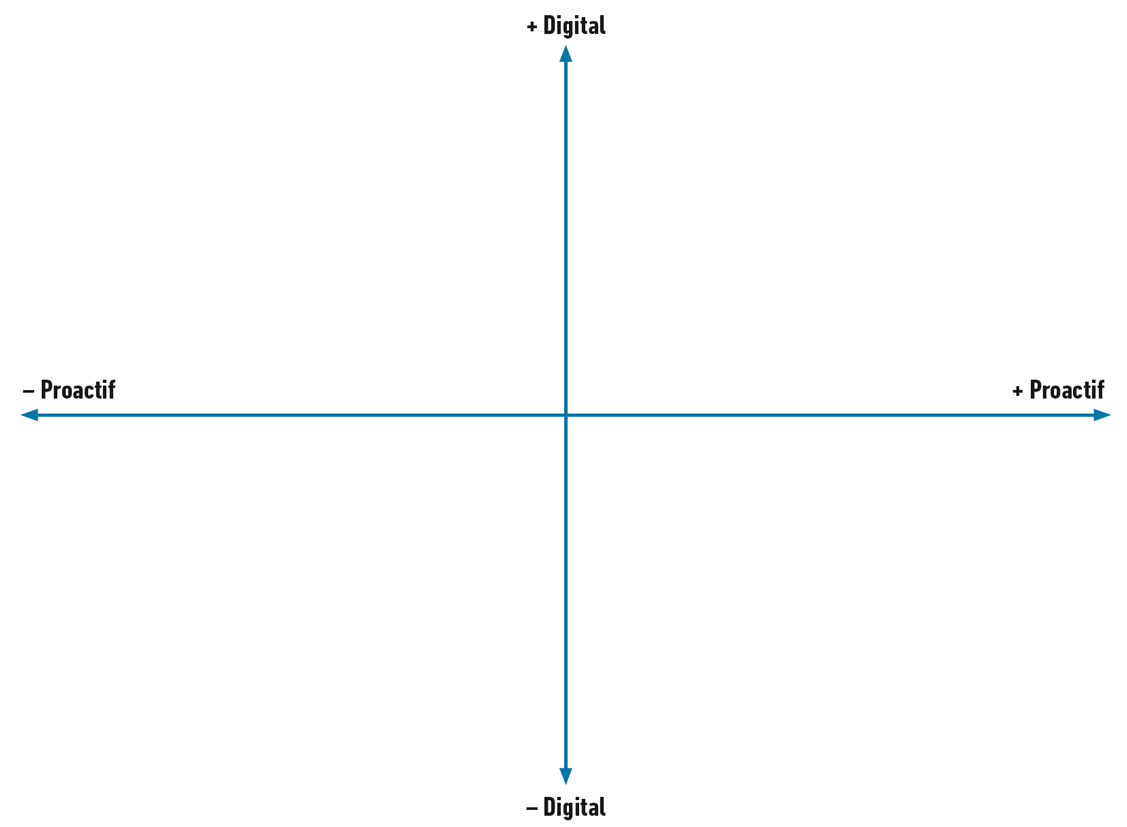 